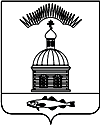 АДМИНИСТРАЦИЯ МУНИЦИПАЛЬНОГО ОБРАЗОВАНИЯ ГОРОДСКОЕ  ПОСЕЛЕНИЕ ПЕЧЕНГА ПЕЧЕНГСКОГО РАЙОНА  МУРМАНСКОЙ ОБЛАСТИПОСТАНОВЛЕНИЕ (ПРОЕКТ)от  п. ПеченгаВ соответствии со статьей 7 Земельного кодекса Российской Федерации от 25.10.2001 г. № 136-ФЗ,  Федеральным Законом от 25.10.2001 №137 «О введении в действие Земельного Кодекса Российской Федерации», Приказом Минэкономразвития России от 01.09.2014 № 540 «Об утверждении классификатора видов разрешенного использования земельных участков», на основании ходатайства ООО «Север Кварц» от 14.01.2016 г.,ПОСТАНОВЛЯЮ:Определить вид разрешенного использования земельного участка с кадастровым номером 51:03:0010102:128, расположенного по адресу: Мурманская область, муниципальное образование городское поселение Печенга Печенгского района, общей площадью 318 098 кв.м., «Производственная деятельность». Отделу земельно-имущественных отношений администрации муниципального образования городское поселение Печенга Печенгского района Мурманской области внести соответствующие изменения в государственный кадастр недвижимости.Настоящее Постановление вступает в силу с момента подписания.Настоящее постановление опубликовать в соответствии с Порядком опубликования (обнародования) муниципальных правовых актов органов местного самоуправления городского поселения Печенга.Контроль за исполнением настоящего Постановления возложить на начальника отдела земельно-имущественных отношений администрации муниципального образования городское поселение Печенга Печенгского района Мурманской области.Глава администрации  муниципального образования городского поселения Печенга	                                                            Н. Г. ЖдановаСогласовано:Исп. Святенко Ю.С.Заверенную копию ЗИО 1 экз.Об установлении вида разрешенногоиспользования земельного участкаВрио начальника юридического отдела  ____________________________ Гуцал Е.С